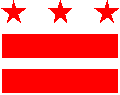 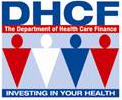 Government of the Department of Health Care FinanceRequest for Medicaid Nursing Facility Level of CarePlease Print Clearly and Be Sure to Complete All SectionsPart ADate of Request ___/ ___/ _____   Name __________________________________________________________________________                                                                                               Last                                                 First                                                             Middle InitialSS# _____ - _____ - _____   Medicaid # (if not available, state if pending) _______________________________________________ Permanent Address (include name of NF, if applicable)___________________________________________________________________________________________________________Phone (________) ________ – ________   Date of Birth _________ / _________ / _________   Sex ______________Legal Representative (Power of Attorney or Legal Guardian).  Indicate N/A, if applicable. ___________________________________________________________________________________________________________	Last                                                                              FirstAddress ____________________________________________________________________________________________________Present Location of Individual (Name and Address of Hospital/NF/Community if Different From Above) __________________________________________________________________________________________________________Part B (Please check one box in each row below)Is the individual ventilator-dependent?    Yes    NoIf additional supporting documents are included please list them here: __________________________________________________________________________________________________________________________________________________________ Name of Person Completing Form ___________________________________________   Title_______________________Phone (________) ________ – ________	Signature of Person Completing Form ____________________________________   Date ________ / ________ / ________Part C - Must be Completed by a Physician, Physician Assistant, or Nurse Practitioner Responsible for Patient Care The information presented above appropriately reflects the patient’s functional status.*Physician assistants should include their supervising physician’s NPI numberPart D - To be completed by the Quality Improvement Organization (if needed)Delmarva Foundation, Inc.Telephone: (800) 999-3362ALL FORMS ARE TO BE FAXED TO THE FOLLOWING NUMBER:1-800-971-8101Level of Care Requested:Nursing FacilityAdult Day TreatmentElderly and Individuals with Physical Disabilities (EPD) WaiverReason for Request for Nursing Facility (NF) Services:Reason for Request for Nursing Facility (NF) Services:Reason for Request for Nursing Facility (NF) Services:Reason for Request for Nursing Facility (NF) Services:Reason for Request for Adult Day Treatment Services:Reason for Request for Adult Day Treatment Services:Reason for Request for EPD Waiver Services:Reason for Request for EPD Waiver Services:Return from Hospital within Medicaid Bedhold Days (Number of Bedhold Days Left ______)Return from Hospital after Medicaid Bedhold has ExpiredTransfer from EPD Waiver to NFInitial NF PlacementConversion from Any Other Pay Source to Medicaid (Start On ____/____/______)Transfer from NF to NF Initial AssessmentInitial Assessment Annual Reassessment Transfer from NF to EPD WaiverActivitiesOnly Independent(Needs no help)Supervision or Limited Assistance(Needs oversight, encouragement or cueing OR highly involved in activity but needs assistance)Extensive Assistance or Totally Dependent (May help but cannot perform without help from staff OR cannot do for self at all)Activities of Daily Living (ADLs)Activities of Daily Living (ADLs)Activities of Daily Living (ADLs)Activities of Daily Living (ADLs)BathingDressingOverall MobilityEatingToilet UseInstrumental Activities of Daily Living (IADLs)Instrumental Activities of Daily Living (IADLs)Instrumental Activities of Daily Living (IADLs)Instrumental Activities of Daily Living (IADLs)Medication ManagementMeal PreparationHousekeepingMoney ManagementUsing TelephoneName_______________________________________Please check appropriate box:PhysicianPhysician AssistantNurse PractitionerAddress_______________________________________Phone(________) ________ - ___________________________________________________NPI *      _______________________________Signature_______________________________________Date        _____/_____/_______Level of Care______________________________________Certification Period (for EPD Only)_________________Authorized Signature______________________________________Date____/_____/_______Comments ______________________________________________________________________________________________Comments ______________________________________________________________________________________________Comments ______________________________________________________________________________________________Comments __________________________________________________________________________________________________________________________________________________________________________________________________________________________________________________________________________________________________________________________________________________________________________________________________________________________________________________________________________________________________________________________________________